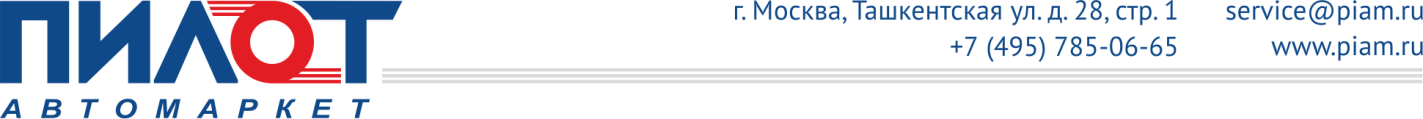 Договор № _______на выполнение работ по ремонту и техническому обслуживанию транспортных средствг. Москва								«___» ___________ 201__ г.Индивидуальный Предприниматель Гаранин  лексеевич (свидетельство 77 № 017634348 от 25.11.2015г.), именуемый в дальнейшем «Исполнитель», в лице Руководителя СТО, Тимонина Д. ., действующего на основании Приказа № 01 от 11 января ., с одной стороны, и _______________________________________________, именуем(ое) в дальнейшем «Заказчик», в лице ____________________________________ действующего на основании ______________, с другой стороны, в дальнейшем совместно именуемые «Стороны», а по отдельности – «Сторона», заключили настоящий Договор о нижеследующем:1. Предмет Договора1.1. По настоящему Договору Заказчик поручает, а Исполнитель обязуется выполнять работы по ремонту и техническому обслуживанию (далее по тексту – работы) принадлежащих Заказчику легковых, внедорожных и малотоннажных грузовых транспортных средств, (далее по тексту - транспортные средства), а Заказчик обязуется принимать и оплачивать выполненные Исполнителем работы в порядке и на условиях, установленных настоящим Договором.1.2. Перечень автомобилей с указанием их идентификационных номеров (V1N) и государственных номерных знаков, принимаемых на обслуживание Исполнителем, содержится в Приложении № 1 к настоящему Договору, являющемуся его неотъемлемой частью, и может быть изменен по письменному согласию Сторон.1.3. Прием-передача транспортных средств и выполнение работ по настоящему Договору производится по месту нахождения Исполнителя по адресу: город Москва, Ташкентская улица д. 28 стр. 1.. 2. Права и обязанности Сторон2.1.1. Заказчик обязуется предоставлять транспортные средства в ремонт в согласованные с Исполнителем сроки в место выполнения работ согласно п. 1.3. настоящего Договора.2.1.2. При обращении к Исполнителю Заказчик передает вместе с транспортными средствами копии документов, удостоверяющих право владения и пользования транспортными  средствами (свидетельство о регистрации транспортного средства, договор аренды, лизинга и т.д.), а также документы на представителя Заказчика, подтверждающие его полномочия. В случае наличия на транспортных средствах внешних повреждений, имеющих признаки возникновения в результате ДТП, пожара и т.п., Заказчик также передает документы, подтверждающие причину возникновения указанных повреждений (справки ГИБДД и т.д.).  2.1.3. При приеме транспортного средства Исполнителем оформляется Заявка-Договор на оказание услуг по форме Исполнителя, который одновременно является ктом приема – передачи транспортного средства. В Заявке указываются дата и причины обращения, ориентировочный перечень работ, ориентировочная стоимость работ, состояние и комплектность транспортного средства, видимые наружные повреждения и дефекты,  переданные Заказчиком запасные части и расходные материалы, а также информация о наличии/отсутствии в транспортном средстве ценных вещей. Заявка-Договор составляется в двух экземплярах и подписывается уполномоченными представителями Сторон. Перечень и стоимость работ, использованные материалы и запчасти указываются в кте Приемки по заявке-договору.2.1.4. Заказчик вправе передавать Исполнителю для выполнения работ запасные части и расходные материалы, приобретенные Заказчиком самостоятельно. Исполнитель не несет ответственности за качество запасных частей и расходных материалов, предоставленных Заказчиком. 2.1.5. Сроки выполнения работ по настоящему Договору определяются исходя из перечня выполняемых работ, наличия у Исполнителя запасных частей и иных материалов, необходимых для проведения работ, согласуются непосредственно с Заказчиком и указываются в Заявке-Договоре на оказание услуг.2.1.6. При выполнении работ по настоящему Договору Исполнитель руководствуется установленными рекомендациями завода-производителя..2.1.7. В случае обнаружения в ходе выполнения работ по Договору скрытых повреждений/дефектов, не указанных в Заявке-Договоре, не устранение которых затрудняет или делает невозможным выполнение работ, Исполнителем незамедлительно составляется кт о наличии скрытых дефектов, который направляется Заказчику по факсу, электронной почте либо с курьером уполномоченному лицу Заказчика. До принятия решения Заказчиком об их устранении Исполнитель приостанавливает работы. Заказчик должен принять решение об устранении вышеуказанных повреждений/дефектов  и уведомить о принятом решении  Исполнителя в срок, не позднее 2 рабочих дней со дня получения кта о наличии скрытых дефектов. кт о наличии скрытых дефектов согласовывается уполномоченными представителями Сторон. Согласованный Сторонами кт о наличии скрытых дефектов является основанием для внесения Исполнителем соответствующих изменений в Заявке-Договоре относительно объема и стоимости работ, а также для увеличения срока выполнения работ. При неполучении согласия Заказчика на устранение обнаруженных скрытых повреждений/дефектов в течение 2-х дней с даты извещения, Исполнитель имеет право отказаться от исполнения работ по Заявке-Договору. В этом случае Заказчик обязан произвести оплату работ, выполненных Исполнителем, а также запасных частей и расходных материалов, использованных и установленных до обнаружения скрытых повреждений/дефектов, и в любом случае всех запасных частей, заказанных Исполнителем для проведения соответствующих  работ, а также получить и вывезти транспортное средство с территории Исполнителя. 2.1.8. При отсутствии у Исполнителя запасных частей и иных материалов для выполнения необходимых  работ, Исполнитель вправе приостановить выполнение работ до момента поступления на склад Исполнителя запасных частей и иных материалов, предварительно уведомив Заказчика об этом. В этом случае сроки выполнения работ отодвигаются соразмерно времени, которое необходимо для доставки необходимых запасных частей и иных материалов на склад Исполнителя.2.1.9. В случае обнаружения Исполнителем, что Заказчиком предоставлены  непригодные и/или некачественные запасные части или расходные материалы, Исполнитель незамедлительно уведомляет об этом Заказчика по факсу либо по электронной почте. Заказчик в срок не позднее 2-х дней с даты получения  уведомления обязан произвести замену предоставленных им непригодных и/или некачественных запасных частей или расходных  материалов. В случае, если Заказчик не произведет замену указанных запасных частей или расходных материалов, Исполнитель имеет право отказаться от исполнения работ по соответствующему Заявке-Договору и потребовать оплаты фактически выполненной им до момента отказа работы.2.1.10. При обнаружении неисправностей транспортного средства, угрожающих безопасности движения, Исполнитель обязан поставить в известность Заказчика и дать ему рекомендации по их устранению. При отказе Заказчика от устранения таких неисправностей силами Исполнителя или при невозможности их немедленного устранения Заказчик (если он настаивает на получении транспортного средства с неисправностями) принимает транспортное средство с указанием в кте Приемки по заявке-договору, что Заказчик ознакомлен с  информацией о наличии неисправностей транспортного средства, угрожающих безопасности движения. 2.1.11. По окончании выполнения работ Исполнитель обязуется выдать Заказчику документы (кт Приемки по заявке-договору) с указанием перечня выполненных работ, их стоимости, стоимости запчастей и расходных материалов.2.1.12. Заказчик вправе требовать в пределах установленного Исполнителем гарантийного срока безвозмездного устранения недостатков работ, возникших по вине Исполнителя. Исполнитель несет гарантийные обязательства по выполненным работам в течение 6 (Шести) месяцев с даты принятия выполненных работ согласно кта Приемки или 10 000 (десять тысяч) км пробега, в зависимости от того, что наступит раньше, при условии соблюдения Заказчиком правил эксплуатации. Гарантия на установленные запасные части и иные материалы устанавливается согласно требованиям завода-изготовителя. Гарантия не распространяется на запасные части и иные материалы, предоставленные Заказчиком.2.1.13. Исполнитель осуществляет хранение демонтированных запасных частей и иных материалов Заказчика только при наличии письменного распоряжения Заказчика о сохранности демонтированных запасных частей, но в любом случае не более 5 (Пяти) дней с момента принятия Заказчиком работ. В случае если демонтированные запасные части и иные материалы Заказчика, не были им востребованы, такие запасные части и иные материалы подлежат утилизации Исполнителем.2.2. Стороны настоящим устанавливают, что подписываемая Сторонами в рамках настоящего Договора Заявка-Договор  является ктом приема-передачи транспортного средства Исполнителю для выполнения последним работ по настоящему Договору, а кт Приемки по заявке-договору является ктом возврата транспортного средства Заказчику и ктом приема-передачи выполненных работ и материалов по настоящему Договору.3. Порядок расчетов. Порядок приема-передачи работ3.1. Для расчета стоимости работ Исполнитель использует нормы времени, определенные заводом-изготовителем или указанные в каталоге. Для расчета стоимости работ по установке дополнительного оборудования, не предусмотренного заводом – изготовителем, используются нормы времени, которые определяются по действующему прейскуранту Исполнителя. 3.2. Стоимость одного нормо-часа по всем видам работ для транспортных средств определяется по действующему прейскуранту Исполнителя. Стоимость работ, запасных частей и иных материалов, использованных в ходе выполнения работ планового технического обслуживания, определяется действующим прейскурантом Исполнителя.3.3. Стоимость запасных частей и иных материалов, использованных в ходе выполнения работ, определяется в соответствии с действующим Прайс-листом Исполнителя.3.4. Стоимость выполненных работ и  запасных частей, использованных при выполнении работ, указываются в кте Приемки по заявке-договору, подписываемых Сторонами по факту выполнения работ.3.5. По окончании выполнения работ Исполнитель уведомляет о выполнении работ Заказчика. Заказчик в срок не позднее 5 (Пяти) дней с даты уведомления об окончании выполнения работ обязан принять выполненные Исполнителем работы и транспортное средство путем подписания кта Приемки по заявке-договору. С момента подписания Заказчиком кта Приемки по заявке-договору, работы считаются принятыми Заказчиком в полном объеме. В случае не подписания/уклонения от подписания Заказчиком кта Приемки по заявке-договору, при фактическом принятии транспортного средства по окончании работ и не предъявления в момент принятия транспортного средства претензий к качеству и объему выполненных работ, работы считаются принятыми Заказчиком в полном объеме в день фактического принятия транспортного средства. 3.6. Заказчик обязуется произвести оплату выполненных Исполнителем работ согласно кта Приемки по заявке-договору в срок не позднее 3 (Трех) банковских дней с даты принятия выполненных работ.3.7. Обязанность Заказчика по оплате считается исполненной в момент зачисления денежных средств на расчетный счет Исполнителя.4. Ответственность Сторон4.1. За невыполнение или ненадлежащее выполнение обязательств по настоящему Договору Исполнитель и Заказчик несут ответственность в соответствии с действующим законодательством РФ.4.2. При утрате и/или в случае нанесения ущерба транспортному средству Заказчика в период его ответственного хранения Исполнителем (с момента передачи транспортного средства Исполнителю и до момента его получения Заказчиком), Исполнитель несет  ответственность за сохранность его транспортного средства во время нахождения у Исполнителя.4.3. Исполнитель несет ответственность за выполнение работ согласно гарантийным обязательствам, указанным в п. 2.1.12. настоящего Договора.4.4. В случае нарушения сроков оплаты, предусмотренных п. 3.6. настоящего Договора, Исполнитель имеет право начислить Заказчику пени в размере 0,1% (ноль целых одна десятая) от общей стоимости работ за каждый день просрочки.4.5. При нарушении Заказчиком своей обязанности, предусмотренной п.3.5. настоящего Договора, Исполнитель вправе потребовать оплаты за весь период вынужденного хранения транспортного средства Заказчика, а Заказчик обязан оплатить расходы за хранение транспортного средства из расчета 300,00 (Триста) рублей, за каждые сутки вынужденного хранения.4.6. Начисление штрафных санкций не освобождает Стороны от исполнения своих обязательств по настоящему Договору.5. Форс-мажор5.1. Стороны освобождаются от ответственности за неисполнение или ненадлежащее исполнение обязательств и сохранность переданного в ремонт транспортного средства, если докажут, что такое неисполнение и/или ненадлежащее исполнение обязательств произошло вследствие обстоятельств непреодолимой силы, то есть чрезвычайных и непредотвратимых при данных условиях (форс-мажор), если эти обстоятельства непосредственно стали причиной невыполнения обязательств или повреждения транспортных средств.В дополнение к общепринятым обстоятельствам непреодолимой силы Стороны договорились отнести также следующие: землетрясение, наводнение, пожары или иные стихийные природные явления, военные действия (включая гражданскую войну), национальные и отраслевые забастовки, мятежи, саботаж, взрывы, запретительные акты государственных органов Российской Федерации.	5.2. При наступлении обстоятельств, указанных в п. 5.1. Договора, каждая сторона должна в 10-дневный срок уведомить о них в письменном виде другую сторону. Уведомление должно содержать данные о наличии указанных обстоятельств и предполагаемом сроке их действия или прекращения.Не уведомление или несвоевременное уведомление лишает соответствующую сторону права ссылаться на любое из вышеуказанных обстоятельств как на основание, освобождающее ее от ответственности за неисполнение обязательств по настоящему Договору.Факты, изложенные в уведомлении, должны быть подтверждены письменным свидетельством компетентного органа, находящегося в месте происхождения обстоятельств непреодолимой силы.5.3. Если наступившие обстоятельства, перечисленные в п. 5.1. Договора, и их последствия продолжают действовать более трех месяцев, каждая из Сторон имеет право на досрочное расторжение настоящего Договора, при этом обязана незамедлительно урегулировать все возникшие к дате расторжения настоящего Договора взаиморасчеты (включая возврат имущества, компенсацию расходов и возмещение убытков).6. Порядок разрешения споров6.1. Все споры, возникающие между Сторонами в ходе выполнения обязательств по настоящему Договору, разрешаются путем переговоров.6.2. В случае не достижения согласия между Сторонами, спор рассматривается в рбитражном суде г. Москвы в соответствии с действующим законодательством Российской Федерации.6.3. Все претензии по выполнению условий настоящего Договора должны оформляться Сторонами в письменной форме и направляться контрагенту заказным письмом или вручаться лично под роспись.7. Прочие условия7.1. Все изменения и дополнения к настоящему Договору должны быть оформлены как приложения к нему и являются неотъемлемой частью настоящего Договора с момента их подписания обеими Сторонами.7.2. По всем иным вопросам, не предусмотренным настоящим Договором, Стороны руководствуются действующим законодательством Российской Федерации.7.3. Настоящий Договор составлен в двух экземплярах, имеющих равную юридическую силу – по одному для каждой из Сторон.7.4. Во исполнение настоящего Договора все извещения, уведомления, решения или иная информация в письменной форме Сторонами передаются посредством их направления по факсу, электронной почте либо с курьером в адрес уполномоченного для решения данных вопросов лица другой Стороны.            7.5. Лица, уполномоченные Заказчиком для решения вопросов, связанных с исполнением настоящего Договора, указываются им в Приложении №2 или ином письменном сообщении, с указанием необходимых данных для связи.8. Срок действия Договора8.1. Договор вступает в силу с момента его подписания Сторонами и действует до «___» _______________ г. В случае если ни одна из Сторон письменно не уведомит, не менее чем за пятнадцать дней до истечения срока действия Договора, о его расторжении, Договор считается пролонгирован на следующий календарный год на тех же условиях.8.2. После подписания настоящего Договора все предыдущие договоренности, имевшие место между Сторонами, теряют силу.8.3. Каждая из Сторон имеет право одностороннего внесудебного отказа от исполнения настоящего Договора, письменно уведомив другую Сторону за тридцать дней до предполагаемой даты прекращения действия Договора.В течение этого срока Стороны должны урегулировать все взаимные претензии и произвести полный взаиморасчет за выполненные Исполнителем работы и переданные запасные части и иные материалы к транспортным средствам Заказчика.8.4. Прекращение действия Договора не освобождает Стороны от ответственности за его нарушение, а также от исполнения возникших до даты прекращения действия Договора обязательств, в том числе по оплате фактически выполненных работ или по выполнению предварительно оплаченных работ.9. ДРЕС И РЕКВИЗИТЫ СТОРОН:Исполнитель:Индивидуальный Предприниматель Гаранин  лексеевичЮридический адрес: . Москва, Ташкентский переулок д. 5 к. 2 кв. 20Почтовый адрес: . Москва, Ташкентская улица, д. 28 стр. 1Фактический адрес: . Москва, Ташкентская улица, д. 28 стр. 1ИНН: 772137228588СВИДЕТЕЛЬСТВО: 77 № 017634348 от 25.11.2015г.ОГРНИП: 315774600397750Банковские реквизиты:Р/с: 40802810100670002548К/с: 30101810145250000411БИК: 044525411Банк: Филиал "Центральный" Банка ВТБ (ПО), г. МоскваЗаказчик:__________________________________________________________________________________________________________________________________________________________ИНН:________________________,      КПП: ________________________ОГРН:________________________,    ОКПО:_______________________Юр. адрес:_____________________________________Факт. адрес:____________________________________р/с:     _________________________________________ Банк:  _________________________________________  к/с:     _________________________________________  БИК:  _________________________________________ тел./факс:        __________________________________Подписи сторон:Исполнитель:                                                                                                                    Заказчик:Руководитель СТО _________ (Тимонин Д. .)                 _____________ (______________)М.П.                                                                                                                                          М.П.Приложение № 1от «___» ____________ 201__ годак Договору №____________ на техническое обслуживание и ремонт автомобилейот «____»____________201__ года _____________________________________________________________________________________, именуемое в дальнейшем «Заказчик», в лице __________________________________________, действующего на основании _________________________________________________________, с одной стороны, и ИП Гаранин С. . (свидетельство 77 № 017634348 от 25.11.2015г.), именуемый в дальнейшем «Исполнитель», в лице Руководителя СТО Гаранина С., составили настоящее Приложение к Договору № ___ на выполнение работ по ремонту и техническому обслуживанию транспортных средств от «___» ________ 201__ г. (далее по тексту - Договор) о нижеследующем:1. Стороны утверждают перечень транспортных средств, принадлежащих Заказчику, и подлежащих ремонту и техническому обслуживанию у Исполнителя согласно Договору:2. Настоящее Приложение является неотъемлемой частью Договора № ___________ на выполнение работ по ремонту и техническому обслуживанию транспортных средств от «___» _________ 201__ г.3. Настоящее Приложение вступает в силу со дня его подписания обеими Сторонами.4. Настоящее Приложение составлено в двух экземплярах, имеющих равную юридическую силу, по одному для каждой из Сторон.Подписи Сторон:Приложение № 2 от «___» ____________ 201__ годак Договору №____________ на техническое обслуживание и ремонт автомобилейот «____»____________201__ года 1. Сведения об уполнономоченных лицах Заказчика по согласованию текущего ремонта и технического обслуживания автомобилей, по оплате выставленных Исполнителем документов, по оформлению необходимых документов при передаче автомобилей ______________________ ИП Гаранину С. ., а так же их получению после окончания работ.2. Настоящее Приложение является неотъемлемой частью Договора  № ___________ на техническое обслуживание и ремонт автомобилей от «____» ______________ 201__ года.3. Настоящее Приложение вступает в силу со дня его подписания обеими Сторонами.Подписи Сторон:№п/пМодельГос. номерVINГод выпускаИСПОЛНИТЕЛЬЗКЗЧИКРуководитель СТО_________________ (Тимонин Д. .)М.П.____________________________________________________________________ ______________________( ___________)М.П.№ДолжностьФ.И.О.Контактный телефонe-mailИСПОЛНИТЕЛЬЗКЗЧИКРуководитель СТО_________________ (Тимонин Д. .)М.П.____________________________________________________________________ ______________________( ___________)М.П.